Dierenmarkt op vrijdag 23 maart 2018 -  project “Schatten van beestjes”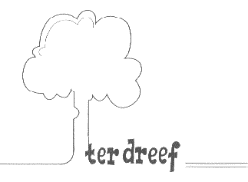 Beste ouder(s), grootouder(s),…Als afsluiter van ons project organiseren we op vrijdag 23 maart 2018 een dierenmarkt van 14 tot 15 uur . Alle huisdieren zullen worden ‘tentoongesteld’. Dieren die niet aanwezig kunnen zijn, mogen getoond worden op een “fotomuur”. Geef dan gerust een foto mee.Vanaf 14.30 uur kunnen de kinderen hun hond op de catwalk tonen aan alle aanwezige ouders, grootouders,… en kinderen.Voor de veiligheid van onze kinderen én uw huisdier vragen wij u om volgende afspraken na te komen :Huisdieren worden vergezeld door een volwassene tijdens de hele dierenmarkt. Een dier blijft onvoorspelbaar in zijn reactie, zeker in stresssituaties.Katten, hamsters, konijnen, vogels,… worden in een goed afgesloten kooi geplaatst, voorzien van voeding en water.Honden worden slechts toegelaten tussen 14.30 en 15.00 uur, dit tijdens de periode van de catwalk. Via de kleine gele poort kan u met uw hond de speelplaats betreden. Daar wacht uw kind om samen met u en de hond over de catwalk te lopen. Na de catwalk verlaat u via de grote gele poort de school met uw huisdier. Door de aanwezigheid van kinderen en de aanwezigheid van verschillende rassen, bestaat de kans dat dit voor uw dier belastend is. Voor hun welzijn is een beperkte tijd op school aangeraden.Gelieve tevens poepzakjes te voorzien om zo achtergelaten boodschappen op te ruimen.Houd er a.u.b. rekening mee dat er ook kinderen zijn die een enorme angst hebben voor (sommige) dieren.Als eigenaar bent u aansprakelijk voor eventuele schade aangericht door uw huisdier.Wij rekenen op uw hulp tijdens de dierenmarkt zodat deze vlot, veilig en zonder incidenten kan verlopen voor iedereen.Reeds hartelijk dank op voorhand voor uw medewerking.Met vriendelijke groetTeam Ter Dreef Inschrijvingsformulier dierenmarkt op vrijdag 23 maart 2018 (gelieve dit ten laatste op dinsdag 20 maart 2018 terug te bezorgen aan de juf/meester)Ik,………………………………………………………………………………………………………………………………………….ouder, grootouder,…. van ………………………………………………………………………………………………………………………………………….uit klas……………………..zal aanwezig zijn :O zal aanwezig zijn op de dierenmarkt van 14.00 tot 15.00 uur met een dier in een kooi.diersoort : …………………………………………………………..naam van het dier :……………………………………………..O zal deelnemen aan de catwalk vanaf 14.30 uur met een hond.ras : ……………………………………………..naam van het dier : ……………………………………………O zal een foto meegeven van het huisdier (ten laatste op dinsdag 20 maart 2018)diersoort : …………………………………………………………..naam van het dier :……………………………………………..Ondergetekende verklaart de afspraken te hebben gelezen en tekent voor akkoord.Handtekening 